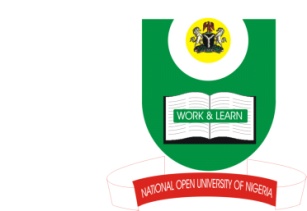 NATIONAL OPEN UNIVERSITY OF NIGERIA91Cadastral Zone, Nnamdi Azikwe Expressway, Jabi, Abuja FACULTY OF EDUCATIONFIRST SEMESTER EXAMINATION, JULY, 2017COURSE CODE:   SED 835CODE TITLE:  LABORATORY DESIGN AND MANAGEMENTUNIT: 3INSTRUCTION:  Answer question ONE and any other THREE questions.DURATION:		3 Hours1.	(a)	Discuss any FIVE classes of  chemical hazards that science students  could be 		exposed to in the laboratory.						(15 marks)(b)	Enumerate FIVE types of glassware hazards that science students are prone to sustain in the laboratory.						(5 marks)(c )	List FIVE types of labeling the containers of laboratory chemicals	could have(5 marks)2.	(a)	Mention FIVE factors you would consider when preparing a school laboratory.     											( 5 marks)(b)	The effectiveness of science laboratory depends on its design, discuss Five structural designs that would guide the construction of a complete laboratory. (10 marks)3.	(a)	What is a preparatory room?  Discuss FOUR requirements for a workable 		preparatory room.							    (10 marks)(b)	Enumerate any FIVE essential materials a preparatory room should contain     (5 marks)4.	Discuss TEN essential elements of scientific report writing.			(15 marks)5.	Briefly explain the following terms:	(i)	Unserviceable non-consumable items	(ii)	Obsolete instruments	(iii)	Chemical wastes	(iv)	Staff resource centre	(v)	Laboratory material management					(15 marks)